Консультация  из опыта работы « С детьми играем – речь развиваем»      Среди многих важных задач воспитания и обучения детей дошкольного возраста в детском саду это развитие речи.  Это общая задача состоит из ряда специальных, частных задач: воспитания звуковой культуры речи; обогащения, закрепления и активации словаря; совершенствование грамматической правильной формировании разговорной (диалогической) речи, развития связной речи. воспитания интереса к художественному слову, подготовки к обучению грамоте.Важными условиями для выполнения этой задачи и для улучшения качества воспитательно-образовательной работы в детском саду является совершенствование процесса обучения. Хорошо известно, что развитие речи, реализуемое только в форме фронтальных занятий, не даст желаемого результата. Работу по речевому развитию необходимо активно проводить в повседневной жизни детей в детском саду и в  семье. Особой формой общественной жизни дошкольников является игра, в которой они по желанию объединяются, самостоятельно действуют, осуществляют свои замыслы, познают мир.        Игра в дошкольном возрасте - ведущая деятельность детей. Она пронизывает всю их жизнь, является источником обширной информации, методом обучения и воспитания детей. Существует прямая связь между эмоциональным состоянием ребенка и интенсивностью протекания его психических процессов: мышления, речи, внимания, памяти.Игры, в которые обычно играют дети дошкольного возраста можно разделить на три основные группы:Первая группа - это подвижные игры.Вторая группа - это дидактические игры.Третья группа - это сюжетно-ролевые, творческие ролевые игры, игры драматизации. У всех видов игр есть единая задача - умение самостоятельно организовывать разнообразные игры, договариваться, выполнять установленные правила игры. Здесь развитие речи играет главную, основную роль.Подвижные игры.       Дети играют в подвижные игры в помещении и на воздухе во время прогулок. Подвижные игры способствуют воспитанию сообразительности, наблюдательности, внимания, воображения, быстроте мысли. Подвижные игры положительно влияют не только на двигательную деятельность детей, но и на развитие чувств и эмоций, поскольку радость движений усиливается наличием веселых комических ситуаций, юмора, шуток, возможности самовыражения. Азарт задают детям считалки, зачины, жеребьевки.В младших группах детям нравятся игры, сопровождающиеся рифмованным текстом и ритмичными движениями. Например: «Курочка -хохлатка», «У медведя во бору», «Зайка».Более старшие дети очень любят хороводные игры, эмоционально воспринимают всевозможные присказки и другой текст, предваряющий игру, являющийся как бы завязкой ее.Например: «Гуси - гуси...», «Теремок», «Мышеловка». Применение считалок в распределение ролей, в подвижных играх, хорошо влияет на динамику постановки дикции.       Что должен знать воспитатель о методике проведения подвижных игр с целью воспитания развития речи детей:1. Хорошо знать текст и соответствующие движения.2.  Воспитатель  должен произносить слова отчетливо, выразительно, выделяя ритмический рисунок, но не утрируя его, ни в коем случае не переходя на чтение по слогам.3.  Потешки и прибаутки родственны песне, но это не значит, что их надо произносить на распев. Важно добиться некоторой певучести, напевности.4.  Предварительно разучивать текст с детьми не следует, они постепенно запоминают его в процессе игры. Вначале они будут проговаривать отдельные слова, затем усвоят весь текст. Не надо только, чтобы дети сразу говорили полным голосом. Позднее, когда дети освоятся с движениями, следует обращать внимание на чистое и выразительное произнесение ими текста, не допускать крика в тех случаях, когда возрастает эмоциональный подъем.5.   Произносить текст нужно звонким, достаточно высоким голосом, так как это более естественно для детей. Однако не следует допускать, чтобы дети говорили утрированно высоким, писклявым голосом или крикливо.Во всех возрастных группах подвижные игры, организуемые воспитателем со всей группой или с небольшой подгруппой, должны быть интересными для детей, проходить живо, эмоционально, непринужденноКошка и мышкаХод игры. Играющие встают в круг. Выбираются кошка и мышка. «Мышка» становится в круг, «кошка» - за кругом. Остальные дети, взявшись за руки, идут по кругу и говорят:Ходит Васька беленький,Хвост у Васьки серенький,А бежит - стрела.Глазки закрываются.Когти расправляются,Зубы как игла.Только мыши заскребут,Чуткий Васька тут как тут,Всех поймает он.После слов «всех поймает он» дети останавливаются, и в условленном месте круга двое детей поднимают руки, оставляя проход - ворота. «Мышка», убегая от «кошки», может пробегать в ворота и подлезать под руки стоящих в кругу. «Кошка», стараясь поймать мышку, может пробежать в круг только через ворота. Когда «кошка» поймает «мышку», на эти роли выбираются другие дети, и игра повторяется.Если «кошка» долго не может поймать «мышку», воспитатель устраивает дополнительные ворота.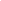 Вариант игры. В то время когда дети идут по кругу, кошка может находиться в центре круга, а мышка - вне его. При произнесении второго куплета кошка выполняет движения согласно тексту - закрывает глаза, расправляет когти и т. д.Мы веселые ребята...Ход игры. Дети стоят на одной стороне площадки или у стены комнаты. Перед ними проводится черта. На противоположной стороне площадки также проводится черта. Сбоку от детей, примерно на середине между двумя линиями, находится ловишка, назначенный воспитателем или выбранный детьми.Дети хором произносят текст: Мы веселые ребята,Любим бегать и играть.Ну, попробуй нас догнать:Раз, два, три-лови!После слова «лови!» дети перебегают на другую сторону площадки, а ловишка догоняет их. Тот, до кого ловишка дотронулся прежде, чем играющий пересек черту, считается пойманным и садится возле ловишки.После 2—3 перебежек производится подсчет пойманных и выбирается новый ловишка.Указания к игре. Нового ловишку выбирают даже в том случае, если предыдущий никого не поймает.Воспитатель следит за тем, чтобы дети не скандировали текст, а произносили его выразительно.Дидактические игры.      Дидактические игры не случайно заняли прочное место среди методов обучения и воспитания детей, развития их самостоятельной игровой деятельности. Любая дидактическая игра ставит целью обогатить чувственный опыт ребенка, развить его умственные способности (умение сравнивать, обогащать, классифицировать предметы и явления окружающего мира, высказывать свои суждения, делать умозаключения).Дидактические игры играют большую роль в развитии речи дошкольников - это пополнение и активизация словаря, воспитание правильного звукопроизношения; развитие связной речи. Среди всего многообразия дидактических игр особое внимание надо уделить словесным играм.Словесные игры построены на словах и действиях играющих. В таких играх дети учатся, опираясь на имеющиеся представления о предметах, углублять знания о них, так как здесь требуется использование приобретенных ранее знаний в новых связях, в новых обстоятельствах. Дети должны самостоятельно решать разнообразные мыслительные задачи: описывать предметы, выделяя их характерные признаки, отгадывать по описанию, находить признаки сходства и различия, рассуждать.В младших и средних группах игры со словами направлены в основном на развитие речи, воспитание правильного звукопроизношения, уточнение, закрепление и активизация словаря, развитие правильной ориентировке в пространстве.В старшем дошкольном возрасте, когда у детей начинает активно формироваться логическое мышление, словесные игры чаще используют в целях формирования мыслительной деятельности. Эти игры поводят во всех возрастных группах, но особенно они важны в воспитании и обучении детей старшего дошкольного возраста, так как способствуют подготовке ребят к обучению в школе: развивают умение слушать педагога, быстро находить нужный ответ на поставленный вопрос, точно и четко формулировать свои мысли. С помощью словесных игр у детей улучшается речь и речевое общение, так как в каждой словесной игре одной из первых задач является развитие связной речи.Творческие ролевые игры и игры - драматизации.        Творческие ролевые игры и игры - драматизации, театрализованные игры тесно связаны между собой. В основе тех и других лежит отображение событий, действий и отношений между людьми. Однако театрализованные игры основаны на драматизации литературных произведений. Театрально - игровая деятельность обогащает детей новыми впечатлениями, знаниями, умениями, развивает интерес к литературным произведениям и театру, формирует диалогическую речь, активизирует словарь, способствует нравственно - этическому воспитанию каждого ребенка.В младших группах воспитатель разыгрывает знакомые детям сказки, стихотворения, небольшие рассказы с помощью настольного театра или фланелеграфа. Например, сказка «Репка» иллюстрируется с помощью плоскостных кукол. А с веселым Петрушкой, даже не прячущимся за ширмой, дети охотно здороваются за руку, отвечают на его вопросы.С детьми третьего и четвертого годов жизни, воспитатель разыгрывает простейшие сюжеты знакомых сказок, призывая детей повторять отдельные фразы главных героев или коротенькие песенки. Например, показывая детям настольный театр «Колобок», воспитатель предлагает детям вместе с колобком спеть песенку.Дети пятого и шестого годов жизни уже, как правило, знают и любят изменять голос, проговаривать слова в заданном темпе, хорошо запоминают текст. Простой, короткий, выразительный текст помогает ребенку поставить себя на место изображаемого героя.Сюжетно - ролевые игры.       Игры сюжетно- ролевого характера  занимают ведущее место в самостоятельной деятельности детей. Дети дошкольного возраста отличаются большой эмоциональностью. Содержательная и эмоциональная сторона взаимоотношений детей находит свое выражение в жестах, в мимике ив совершенствование речи.Уровень развития речи во многом определяет умение вступать в контакт с детьми и поддерживать его.Ребенок с хорошо развитой речью свободно может пригласить товарища в игру, передать другому соответственный замысел игры, договориться о распределении ролей, материала, самостоятельно разрешить возникающие конфликты.        Для всех перечисленных выше игр, необходима правильная организация. Речь в повседневном общении, чтение, декламация которые ведет сам воспитатель, вначале служат первыми образцами для подражания.Все дети без исключения любят играть, а в игре у детей активизируется речь при общении и решении спорных вопросов. При этом у них развивается способность аргументировать свои утверждения, доводы.Заканчивая любую из игр, воспитатель, должен поддержать интерес к дальнейшей игре : «А в следующей раз, мы будем играть еще интереснее...».